Print this out, cut it out, and glue it into your math notebook on the first clean page.  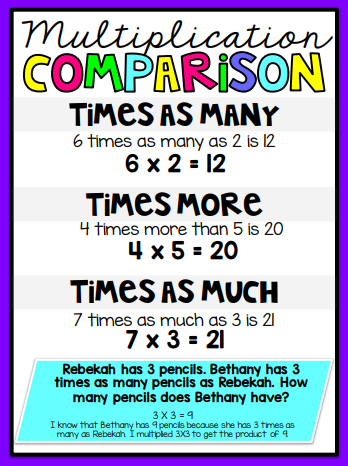 